Publicado en Ciudad de México el 01/10/2019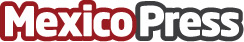  Pearson: Cómo deberá ser la educación hoy para  los trabajos del futuroHablan en México sobre "Cómo deberá ser la educación hoy para  los trabajos del futuro" en una conferencia organizada por PearsonDatos de contacto:Mariana AlfaroCoordinadora de Marketing Español55-48-11-75-30Nota de prensa publicada en: https://www.mexicopress.com.mx/pearson-como-debera-ser-la-educacion-hoy-para Categorías: Telecomunicaciones Educación Eventos E-Commerce Recursos humanos http://www.mexicopress.com.mx